ARSA SATILACAKTIRKahramanmaraş Büyükşehir Belediye Başkanlığından: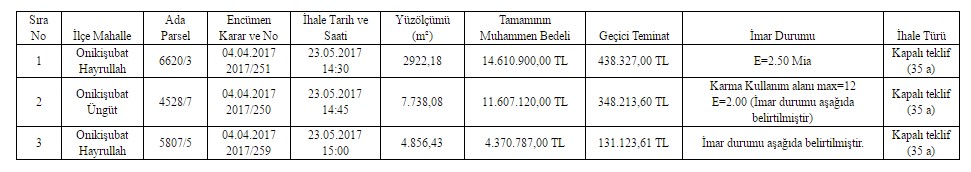 1 - Yukarıdaki tabloda özellikleri ve ihale bilgileri belirtilen mülkiyeti Büyükşehir Belediyemize ait taşınmazların satış ihalesi 2886 sayılı Devlet ihale Kanunun ilgili maddeleri doğrultusunda belirtilen tarih ve saatlerde İsmetpaşa Mahallesi Azerbaycan Bulvarı No: 25 adresindeki Kahramanmaraş Büyükşehir Belediye Encümen salonunda satış işlemleri yapılacaktır.2 - İhale ile ilgili şartnameler 100,00 TL karşılığında (Şartname bedeli Mali Hizmetler Dairesi Başkanlığına ödenecektir.) Emlak ve İstimlak Dairesi Başkanlığı-Emlak Yönetimi Şube Müdürlüğünden alınabilir. Şartname bedeli ödemeyenler ihaleye katılamayacaklardır.3 - İhale ile mülkiyeti satılacak taşınmazın geçici teminat tutarı yukarıdaki tablodaki belirtilmiş olup, nakit olarak ödenecekse ihale saatinden önce Belediyemizin Vakıflar Bankası Çarşı Şubesindeki bulunan TR 980001500158007292361081 iban nolu hesabına yatırılarak işin adı ve ihale kayıt numarası teminat türü belirtilecektir.4 - Satışı yapılacak olan Hayrullah Mahallesi 6620 ada 3 nolu parsel, Üngüt Mahallesi 4528 ada 7 parsel, Hayrullah Mahallesi 5807 ada 5 parselde kayıtlı taşınmaz ihale bedellerinin yarısı peşin, geriye kalan 5 taksit olarak ödenecektir. Vadesinde ödenmeyen taksitlere günlük gecikme zammı uygulanacak ve 2 taksit üst üste ödenmediği takdirse ise ihale kararı iptal edilecektir.5 - Satışı yapılacak olan Üngüt Mahallesi 4528 ada 7 parselde kayıtlı taşınmazın kısmen yola terki olup, bedelsiz terkin durumunda terkin edilen alanın %50’si kadar alan inşaat alanına eklenecektir.6. - Satışı yapılacak olan Hayrullah Mahallesi 5807 ada 5 nolu parselde kayıtlı Belediye imarı ve şehirciliği açısından çevresinde yapılaşma kısmen tamamlanmış, mücavir alan içerisinde imar planında tamamı E=3.00 nizam H Max. Serbest stratejik merkezi olup, Plan notlarında Stratejik merkezlerde minimum parsel büyüklüğü 10.000 m² altında olması durumunda E:1.00 olarak hesaplanmış 10.000 m² den büyük olması halinde E: 3.00 hesaplanır.)7 - İhale ile satışı yapılacak olan taşınmazların imar planı durumları yukarıdaki tabloda belirtilmiş olup, bu doğrultuda ihaleye katılacaklar taşınmazların her türlü imar planı ile ilgili durumunu ayrıca araştırmış ve kabul etmiş olarak ihaleye katıldığı kabul edilecektir.8 - İhtilafların çözümünde Kahramanmaraş Mahkemeleri ve İcra Daireleri yetkilidir.9 - GEÇİCİ TEMİNATA İLİŞKİN ESASLAR:a. Tedavüldeki Türk parasıb. Maliye Bakanlığınca belirlenen Bankaların verecekleri süresiz teminat mektubuc. Devlet tahvili ve Hazine kefaletlerine haiz tahvillerd. Özel Finans kurumları tarafından verilen süresiz teminat mektupları10 - İHALEYE KATILACAKLARIN AŞAĞIDAKİ BELGELERİ YANLARINDA HAZIR BULUNDURMALARI GEREKMEKTEDİR.a. İkametgâh veya tebligat adresini gösterir belge,b. Geçici teminat belgesi,c. 2886 sayılı Kanunun 84. maddesi gereğince ihale yasaklısı olmadığına dair yazılı beyanda bulunacaktır.d. İhaleye şirket adına giriyorsa evrakların aslı veya Noter tasdikli olmak kaydıyla,e. İhaleye vekâleten giriyorsa noter onaylı vekâletname ile vekâleten ihaleye girenin noter onaylı imza sirküleri (aslı)f. Ticaret ve Sanayi Odası kayıt belgesig. Ticaret Sicil Gazetesih. Şirket yetkilisine ait imza sirküsüi. Şartname bedelinin ödendiğine dair makbuzj. İhalesi 35 (a) göre yapılan taşınmazların teklif mektuplarının imzalı bir şekilde olması gerekir.k. İhaleye gireceklerin Kahramanmaraş Büyükşehir Belediyesine borcu bulunmadığına dair yazı.11 - Kapalı teklif usulünde teklifler yazılı olarak yapılır. Teklif mektubu, bir zarfa konulup kapatıldıktan sonra zarfın üzerine isteklinin adı, soyadı ve tebligata esas olarak göstereceği açık adresi yazılır. Zarfın yapıştırılan yeri istekli tarafından imzalanır veya mühürlenir. Bu zarf geçici teminata ait alındı veya banka teminat mektubu ve istenilen diğer belgelerle birlikte ikinci bir zarfa konularak kapatılır. Dış zarfın üzerine isteklinin adı ve soyadı ile açık adresi ve teklifin hangi işe ait olduğu yazılır. Teklif mektuplarının istekli tarafından imzalanması ve bu mektuplarda şartname ve eklerinin tamamen okunup kabul edildiğinin belirtilmesi, teklif edilen fiyatın rakam ve yazı ile açık olarak yazılması zorunludur. Bunlardan herhangi birine uygun olmayan veya üzerinde kazıntı, silinti veya düzeltme bulunan teklifler reddolunarak hiç yapılmamış sayılır. Teklif mektup usulü yapılan ihalelerde, şartnamesinde istenen bütün bilgi ve belgelerin asıllarını veya noter tasdikli suretlerini eksiksiz olarak hazırlanıp, dosyaların ihale saatinden önce Kahramanmaraş Büyükşehir Belediyesi Encümenine verilecektir.12 - Teklif mektup usulü ile yapılan ihalelerde şartnamede istenen tüm bilgi ve belgelerin asıllarını veya noter onaylı suretlerini eksiksiz olarak hazırlanıp, dosyaların ihale saatinden önce Kahramanmaraş Büyükşehir Belediyesi Encümen salonuna verilecektir.13 - İdare ihaleyi yapıp yapmamakta ve uygun bedeli tespitte yetkilidirİlgililere ilanen duyurulur.